DOCTORADO EN ESTUDIOS SOCIALES AGRARIOSANTEPROYECTO DE TESISEsta presentación será considerada en el momento de la admisión y valorada para definir la aceptación de la postulación al Doctorado. Permitirá además detectar intereses de los futuros doctorados y su orientación  en diferentes las líneas de investigación previstas en el Doctorado.  No es requisito en esta instancia definir el Director de tesis. Asimismo, cabe aclarar que no tendrá el carácter de proyecto de tesis definitivo, el cuál deberá ser elaborado en el segundo cuatrimestre durante el seminario de Tesis I. COMPONENTES SUGERIDAS DEL ANTEPROYECTOTítuloDescripción y planteamiento del problema: Se trata de describir, lo mas claramente posible el problema sustantivo que se investigará. Supone una delimitación, un  recorte teórico y empírico de la realidad que se va abordar. Contextualizar el problema e identificar como la investigación contribuiría a su comprensión.Pueden plantearse preguntas, que orientarán la investigación, identificando en lo posible un interrogante central y luego otras preguntas derivadas. Objetivos: Referidos al propósito general de la investigación y como esta se concreta en objetivos específicos. Abordaje teórico y antecedentes: Indicar las perspectivas teóricas desde las cuales se abordará el problema. Son las referencias desde dónde y hacia dónde se proyectan los nuevos conocimientos que se proponen construir. En lo posible mencionar  sobre qué otros trabajos o contribuciones de terceros se basan y si se relacionan también con resultados de investigación propias.  Pueden apoyar sus planteamientos en  referencias bibliográficas Abordaje metodológico: Mencionar la perspectiva metodológica desde la cual se abordará el problema y las estrategias y técnicas previstas.BibliografíaNormas de presentación: Máximo 5 páginas, mas bibliografía. Letra Times new roman, espacio y medio. 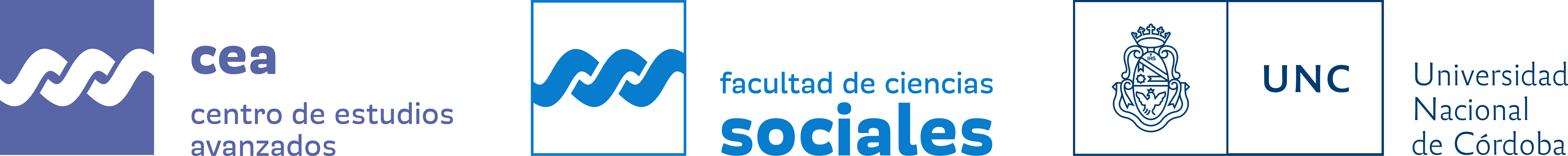 